理科は自然から学ぶ教科です。今日は教室ではなく野外観察をしてみようと思います。学校の中にはどんな植物が生息しているのかに注目して観察をしてみましょう！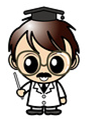 目的・・・　　　　　予想・・・　さあ、キミは３ビンゴ達成できるかな？パーフェクトもねらってみよう！下の学校の地図に、上の表の植物の番号①～⑨を見つけた場所を記入しましょう。１か所とは限りません。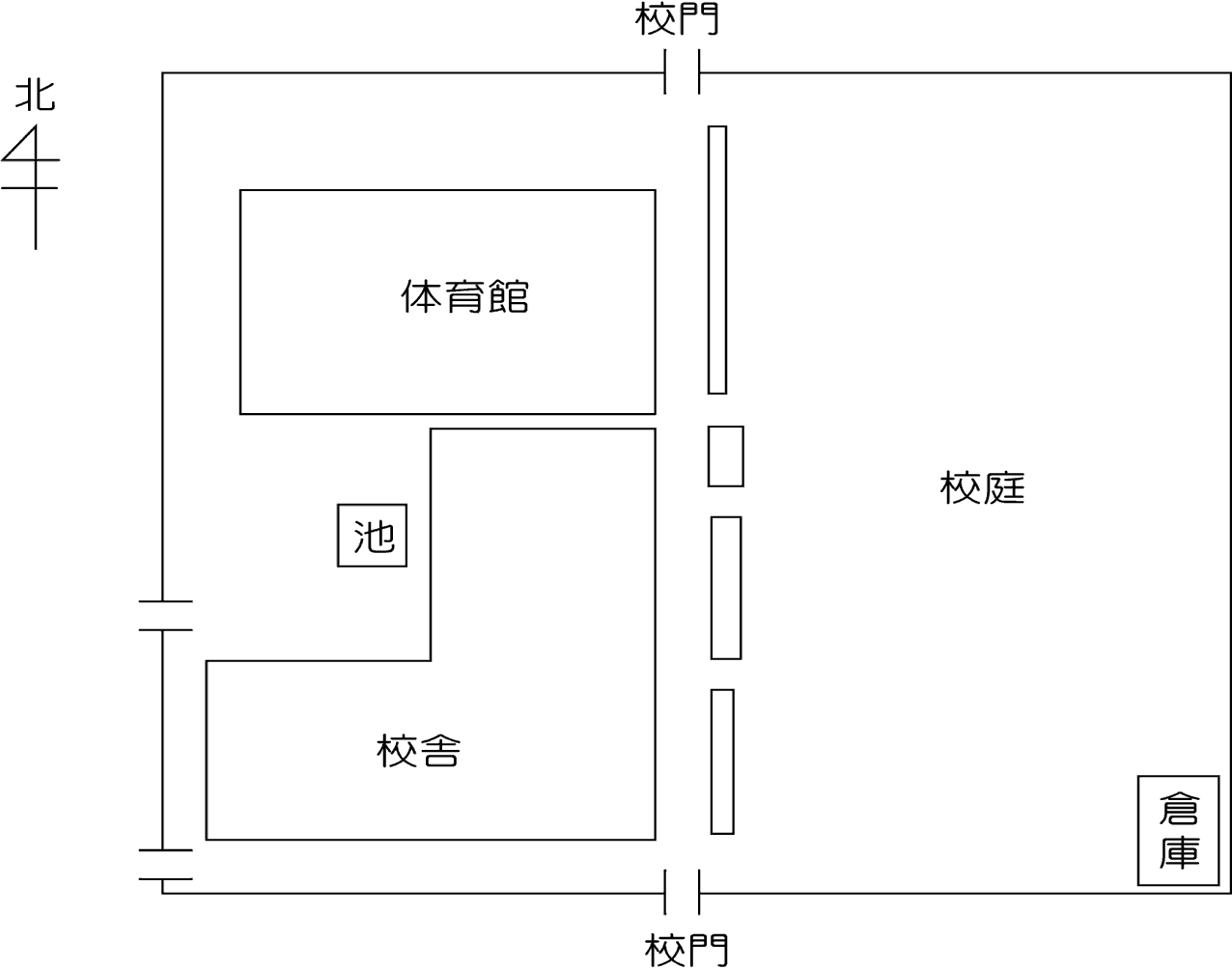 お気に入りの植物を１つだけセロテープ法で標本にしてみましょう！泥は落としてきれいに作ってね・お気に入りの植物を１つだけスケッチしてみましょう！５～１０分で完成させましょう！　１年　　組　　番　氏名　　　　　　　　　　　　カントウタンポポ花の色　　　色・大きさ　　　 　cm　（日なた・日陰）・（乾燥・湿気）カタバミ花の色　　　色・大きさ　　　 　cm　（日なた・日陰）・（乾燥・湿気）タチイヌノフグリ花の色　　　色・大きさ　　　 　cm　（日なた・日陰）・（乾燥・湿気）スズメノカタビラ花の色　　　色・大きさ　　　 　cm　（日なた・日陰）・（乾燥・湿気）カラスノエンドウ花の色　　　色・大きさ　　　 　cm　（日なた・日陰）・（乾燥・湿気）オランダミミナグサ花の色　　　色・大きさ　　　 　cm　（日なた・日陰）・（乾燥・湿気）ハルジオン花の色　　　色・大きさ　　　 　cm　（日なた・日陰）・（乾燥・湿気）ホトケノザ花の色　　　色・大きさ　　　 　cm　（日なた・日陰）・（乾燥・湿気）ヒメオドリコソウ花の色　　　色・大きさ　　　 　cm　（日なた・日陰）・（乾燥・湿気）